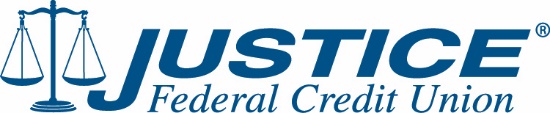 Press ReleaseContact: Pat Duke						FOR IMMEDIATE RELEASEAssistant Vice President Strategic Partnerships & Initiatives	3:00 PM EST, September 27, 2023Phone: 703.480.5300						Dukep@jfcu.orgJustice Federal Credit Union Announces Special Assistance for Members Furloughed in the Event of a Federal Government ShutdownChantilly, VA- As federal workers across the nation anxiously await the news as to whether Congress will pass spending bills this week preventing them from being furloughed and temporarily going without paychecks, Justice Federal Credit Union stands ready to assist its’ Members. Justice Federal would offer special assistance in the form of an unsecured, low interest rate loan, deferred consumer loan and credit card payments, and mortgage assistance to Members of the Department of Justice, the Department of Homeland Security, and other federal employees and contractors furloughed due to a Federal Government shutdown.New and existing Members may apply for a Special Assistance Loan up to a Member’s net pay for one month. The loan features an annual percentage rate as low as 5.99% over a 6-month term. Members may opt to defer their first Special Assistance Loan payment for up to 60 days, with interest continuing to accrue. Existing Members in good standing with a Justice Federal consumer loan, or credit card may request to defer their loan payments up to 30 days, and request assistance with a Justice Federal First Mortgage loan. Based on the length of the Federal Government shutdown, Members may request additional 30-day deferments.Justice Federal is focused on its vision to be the unwavering partner to the justice and law enforcement community, said Mark Robnett, President & CEO. “We were founded in the halls of Justice in 1935 during the Great Depression by employees of the Department of Justice seeking to help their fellow employees in need financially. We are proud to continue to uphold our Founders legacy, by helping our Members and their families in time of need,” said Robnett.Once furloughed, Members may apply online for the Special Assistance Loan by visiting www.jfcu.org. Members seeking further assistance should contact the Credit Union at 800.550.5328 for eligibility, qualifications, and restrictions. Federal employees and federal contractors that are non-members of the Credit Union may wish to establish membership in advance of the furlough by visiting www.jfcu.org.###About Justice FCU Justice Federal Credit Union with assets over $935M, is headquartered in Chantilly, Virginia. The member owned, financial cooperative provides financial services nationwide exclusively to employees of the Department of Justice, the Department of Homeland Security, the Georgia Department of Public Safety, law enforcement communities, their family members, related associations, and contractors. Locations include Los Angeles California, Miami Florida, Atlanta and Forsyth Georgia, Chicago Illinois, New York, Houston and Dallas/Ft. Worth Texas, Virginia, West Virginia, and Washington, D.C. For additional information, visit www.jfcu.org.5175 Parkstone Drive, Suite 200, Chantilly, Virginia 20151 Phone: 800.550.5328